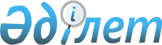 Қылмыстық - атқару инспекциясы пробация қызметінің есебінде тұрған адамдар үшін, сондай-ақ бас бостандығынан айыру орындарынан босатылған адамдар және интернаттық ұйымдарды бітіруші кәмелетке толмағандар үшін жұмыс орындарына квота белгілеу туралы
					
			Күшін жойған
			
			
		
					Оңтүстік Қазақстан облысы Сайрам ауданы әкімдігінің 2013 жылғы 7 маусымдағы № 1178 қаулысы. Оңтүстік Қазақстан облысының әділет департаментімен 2013 жылғы 3 шілдеде № 2321 болып тіркелді. Күшi жойылды - Оңтүстiк Қазақстан облысы Сайрам ауданы әкiмдiгiнiң 2016 жылғы 28 сәуірдегі № 214 қаулысымен      Ескерту. Күшi жойылды - Оңтүстiк Қазақстан облысы Сайрам ауданы әкiмдiгiнiң 28.04.2016 № 214 қаулысымен.

      "Қазақстан Республикасындағы жергілікті мемлекеттік басқару және өзін-өзі басқару туралы" 23 қаңтардағы 2001 жылғы Қазақстан Республикасының Заңының 31-бабының 1-тармағының 14-3) тармақшасына және "Халықты жұмыспен қамту туралы" 23 қаңтардағы 2001 жылғы Қазақстан Республикасының Заңының 7-бабының 5-5), 5-6) тармақшаларына сәйкес, Сайрам ауданы әкімдігі ҚАУЛЫ ЕТЕДІ:

      1. Қылмыстық-атқару инспекциясы пробация қызметінің есебінде тұрған адамдар үшін, сондай-ақ бас бостандығынан айыру орындарынан босатылған адамдар және интернаттық ұйымдарды бітіруші кәмелетке толмағандар үшін жұмыс орындарының жалпы санының бір пайызы мөлшерінде квота белгіленсін.

      2. Осы қаулының орындалуын қадағалау аудан әкімінің орынбасары Ш. Халмурадовқа жүктелсін.

      3. Осы қаулы алғаш ресми жарияланғаннан кейін күнтізбелік он күн өткен соң қолданысқа енгізіледі.


					© 2012. Қазақстан Республикасы Әділет министрлігінің «Қазақстан Республикасының Заңнама және құқықтық ақпарат институты» ШЖҚ РМК
				
      Аудан әкімі

У. Қайназаров
